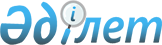 О признании утратившим силу приказа Министра сельского хозяйства Республики Казахстан от 27 мая 2003 года № 297 "Об утверждении нормативных правовых актов в области пчеловодства"Приказ Министра сельского хозяйства Республики Казахстан от 28 октября 2011 года № 08-3/617

      В соответствии со статьей 21-1 Закона Республики Казахстан от 24 марта 1998 года «О нормативных правовых актах», ПРИКАЗЫВАЮ:



      1. Признать утратившим силу приказ Министра сельского хозяйства Республики Казахстан от 27 мая 2003 года № 297 «Об утверждении нормативных правовых актов в области пчеловодства» (зарегистрированный в Реестре государственной регистрации нормативных правовых актов за № 2374).



      2. Департаменту развития животноводства и ветеринарной безопасности (Токсеитова Р.А.) в недельный срок со дня вступления в силу настоящего приказа направить копию приказа в Министерство юстиции Республики Казахстан и обеспечить его официальное опубликование в периодических печатных изданиях.



      3. Контроль за исполнением настоящего приказа возложить на Департамент развития животноводства и ветеринарной безопасности Министерства сельского хозяйства Республики Казахстан (Токсеитова Р.А.).



      4. Настоящий приказ вводится в действие с 30 января 2012 года.      Министр                                    А. Мамытбеков
					© 2012. РГП на ПХВ «Институт законодательства и правовой информации Республики Казахстан» Министерства юстиции Республики Казахстан
				